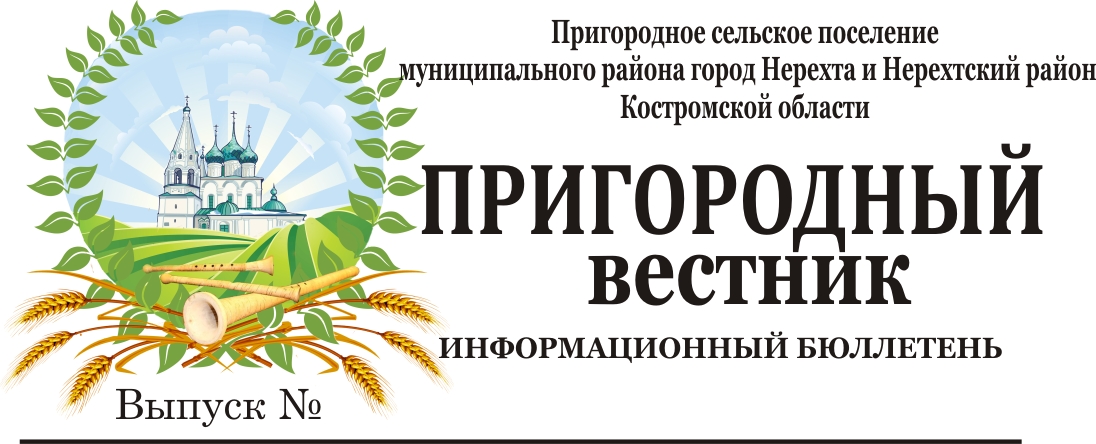 На территории Костромской области в период с 1 по 30 августа пройдет сельскохозяйственная микроперепись.Цель сельскохозяйственной микропереписи - формирование официальной статистической информации о произошедших структурных изменениях в сельском хозяйстве для разработки прогноза развития сельского хозяйства и мер экономического воздействия на повышение эффективности сельскохозяйственного производства.Особенностью сельскохозяйственной микропереписи 2021 года станет применение современных технологий при сборе сведений от респондентов. Впервые при опросе всех категорий сельскохозяйственных производителей (кроме сельхозорганизаций) будут использоваться планшетные компьютеры. Это позволит существенно повысить качество информации и ускорить процесс сбора и обработки данных.Под категории переписи попадают следующие объекты:1.Сельскохозяйственные организации.2.Крестьянские (фермерские) хозяйства и индивидуальные предприниматели.3. Некоммерческие объединения граждан (садоводческие, огороднические, дачные объединения).4.Личные подсобные хозяйства и другие индивидуальные хозяйства граждан сельских населенных пунктов (в соответствии с установленным цензом).Костромская областьАдминистрация Пригородного сельского поселениямуниципального района город Нерехта и Нерехтский районКостромской областиПОСТАНОВЛЕНИЕот 02 июня 2021 года                           № 99         По результатам инвентаризации, проведенной администрацией Пригородного сельского поселения в соответствии с постановлением Правительства Российской Федерации от 22.05.2015 г. № 492 «О составе сведений об адресах, размещаемых в государственном адресном реестре, порядке межведомственного информационного взаимодействия при ведении государственного адресного реестра», руководствуясь Федеральными законами от 06.10.2003 № 131-ФЗ «Об общих принципах организации местного самоуправления в Российской Федерации», администрация Пригородного сельского поселенияПОСТАНОВЛЯЕТ:Внести в Федеральную информационную адресную систему отсутствующие данные по адресу, присвоенному до вступления в силу Постановления Правительства РФ от 19 ноября 2014 года № 1221 «Об утверждении правил присвоения, изменения и аннулирования адресов», согласно приложения.Настоящее постановление вступает в силу с момента подписания.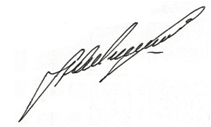 Глава Пригородного сельского поселения                                        А.Ю.МалковПриложение к постановлениюот 02.06.2021 г. № 99СПИСОК ОБЪЕКТОВподлежащих добавлению в базу данных ФИАС                                                    КОСТРОМСКАЯ ОБЛАСТЬАДМИНИСТРАЦИЯ  ПРИГОРОДНОГО СЕЛЬСКОГО ПОСЕЛЕНИЯМУНИЦИПАЛЬНОГО РАЙОНА ГОРОД НЕРЕХТА И НЕРЕХТСКИЙ РАЙОНКОСТРОМСКОЙ ОБЛАСТИПОСТАНОВЛЕНИЕот   02 июня 2021 г.                          N  100О внесении изменений в реестр муниципальной собственностиПригородного сельского поселения    В соответствии с Федеральным законом от 06.10.2003 г № 131-ФЗ «Об общих принципах организации местного самоуправления в Российской Федерации, Приказом Министерства экономического развития Российской Федерации от 30.08.2011 г. № 424 «Об утверждении порядка ведения органами местного самоуправления реестров муниципального имущества», в связи с проведением инвентаризации муниципального жилищного фонда Пригородного сельского поселения, в целях уточнения кадастровых номеров и площадей жилищного фонда в соответствии с данными Росреестра,ПОСТАНОВЛЯЮ: Внести изменения в строки: 3,4,5,7,8,10,11,14,15,16,18,20,21,26,27,29,31,34,35,39 раздела 1.3 «Сведения о жилых помещениях» реестра муниципального имущества Пригородного сельского поселения согласно Приложения № 1.Исключить строки 9,12,28 раздела 1.3 «Сведения о жилых помещениях» реестра муниципального имущества Пригородного сельского поселения в связи с пожаром жилых помещений. Внести изменения в реестр Казны муниципального имущества Пригородного сельского поселения, раздел 1.3 «Сведения о жилых помещениях» изложить в новой редакции, согласно Приложения № 2.Контроль за исполнением настоящего постановления возлагается на главного специалиста по имущественным и земельным вопросам администрации Пригородного сельского поселения.Настоящее постановление вступает в силу с момента  подписания.Глава администрации Пригородного  сельского поселения                                                                А. Ю. Малков    Костромская областьАдминистрация Пригородного сельского поселениямуниципального района город Нерехта и Нерехтский районКостромской областиПОСТАНОВЛЕНИЕ02 июня 2021 года                                                           № 101Об утверждении плана мероприятий по борьбе с борщевиком Сосновского на территории  Пригородного сельского поселения на 2021 г.              В целях организации мероприятий, направленных на ликвидацию и предотвращение массового распространения сорного растения борщевика Сосновского,  в соответствии с Федеральными   законами   от 06.10.2003 № 131-ФЗ «Об общих  принципах  организации  местного самоуправления в Российской Федерации», с Правилами землепользования  Пригородного сельского поселения муниципального района город Нерехта и Нерехтский район Костромской области,  в соответствии с  Уставом Пригородного сельского поселения, ПОСТАНОВЛЯЕТ:Утвердить план мероприятий по борьбе с борщевиком Сосновского на территории Пригородного сельского поселения на 2021 г. (Приложение).Обеспечить исполнение Плана мероприятий в пределах своей компетенции.Контроль за исполнением настоящего постановления возложить на главного специалиста администрации по имущественным и земельным вопросам Пригородного сельского поселения Горячову Н.Е.Настоящее постановление вступает в силу со дня опубликования.Глава администрацииПригородного сельского поселения                                                        А.Ю.   Малков                                                                                                                                        Утвержден                                                                                         Постановлением администрацииПригородного сельского поселения                                                                         от 02.06.2021 г. № 101ПЛАНмероприятий по борьбе с борщевиком Сосновского на территории Пригородного сельского поселения на 2021 годКостромская областьАдминистрация Пригородного сельского поселениямуниципального района город Нерехта и Нерехтский районКостромской областиПОСТАНОВЛЕНИЕот 02 июня 2021 года                    №103В целях приведения нормативно-правовых актов Пригородного сельского поселения в соответствие с требованиями законодательства Российской Федерации, администрация Пригородного сельского поселения, ПОСТАНОВЛЯЕТ:Административный регламент «Предоставление Администрацией Пригородного сельского поселения муниципального района город Нерехта и Нерехтский район Костромской муниципальной услуги информационного обеспечения заявителей на основе архивных документов, хранящихся в ведомственных архивах органов местного самоуправления и (или) в муниципальном архиве после пп.4 п.22 дополнить словами: «Основания для отказа в предоставлении муниципальной услуги22.1. Основаниями для отказа в предоставлении муниципальной услуги являются: 1) непредставления документов, определенных пунктом 14 настоящего административного регламента и отвечающих требованиям пунктов 16-18 настоящего административного регламента (при обращении заявителя за предоставлением муниципальной услуги лично либо почтовым отправлением); 2) запрос сведений о личной или семейной тайне гражданина, его частной жизни, либо сведений, создающих угрозу для его безопасности, если со дня создания документов, содержащих такие сведения, прошло не более 75 лет, а ограничение на доступ к таким сведениям не отменено в установленном порядке; 3) запрашиваемая информация не относится к информации, содержащейся в архивных документах, хранящихся в ведомственных архивах органа местного самоуправления и муниципальном архиве муниципального образования (далее – муниципальный архив); 4) запроса о допуске к документам, находящимся в неудовлетворительном физическом состоянии, при отсутствии письменного разрешения руководителя (структурного подразделения органа местного самоуправления) или руководителя муниципального архива на допуск к таким документам.»2. Настоящее постановление вступает в силу с момента его опубликования (обнародования).Глава Пригородного сельского поселения 	                                     А.Ю. Малков			 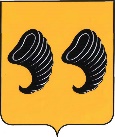 РОССИЙСКАЯ ФЕДЕРАЦИЯКОСТРОМСКАЯ ОБЛАСТЬАДМИНИСТРАЦИЯ ПРИГОРОДНОГО СЕЛЬСКОГО  ПОСЕЛЕНИЯМУНИЦИПАЛЬНОГО РАЙОНА ГОРОД НЕРЕХТА И НЕРЕХТСКИЙ РАЙОНКОСТРОМСКОЙ ОБЛАСТИПОСТАНОВЛЕНИЕот 11 июня  2021 г.                                        № 104Об условиях приватизации имущества, находящегося в муниципальной собственности Пригородного сельского поселения муниципального района город Нерехта и Нерехтский район  Костромской области В соответствии с Федеральным законом от 21 декабря 2001 года № 178-ФЗ «О приватизации государственного и муниципального имущества», постановлением Правительства Российской Федерации от 27 августа 2012 года № 860 «Об организации и проведении продажи государственного или муниципального имущества в электронной форме», Решением Совета депутатов Пригородного сельского поселения от 12.08.2020 г. № 21 «Об утверждении Положения о порядке и условиях приватизации муниципального образования Пригородное сельское поселение», Решением Совета депутатов Пригородного сельского поселения от 25.12.2020 г. № 50 «Об утверждении прогнозного плана (программы) приватизации муниципального имущества Пригородного сельского поселения на 2021 год» (в ред. решения № 16 от 27.05.2021 г.), администрация ПОСТАНОВЛЯЕТ:1. Утвердить следующие условия приватизации имущества, находящегося в муниципальной собственности Пригородного сельского поселения:Нежилое здание, одноэтажное, общая площадь 165,5 кв.м, кадастровый номер 44:13:060101:1619, по адресу: Костромская область, Нерехтский район, д. Лаврово, ул. Школьная, д.1б:1) форма проведения продажи муниципального имущества – электронная;2) способ приватизации – продажа на аукционе;3) форма подачи предложений о цене – открытая;4) начальная цена приватизируемого на аукционе вышеуказанного нежилого здания – 467 000 рублей (Четыреста шестьдесят семь тысяч рублей, с учетом налога на добавленную стоимость);5) величина повышения начальной цены («шаг аукциона») –                    23 000 рублей;6) задаток – 93 400 рублей. 2. Главному специалисту по имущественным и земельным вопросам администрации Пригородного сельского поселения:1) произвести необходимые действия по организации и проведению аукциона по продаже имущества, указанного в пункте 1 настоящего распоряжения;2) разместить настоящее постановление на официальных сайтах в сети «Интернет»: на официальном сайте Российской Федерации для размещения информации о проведении торгов www.torgi.gov.ru, на сайте администрации Пригородного сельского поселения prigorodnoeadm.ru. 3. Контроль за исполнением настоящего постановления возложить на главного специалиста по имущественным и земельным вопросам.Глава администрацииПригородного сельского поселения                                                               А.Ю. МалковРОССИЙСКАЯ ФЕДЕРАЦИЯКОСТРОМСКАЯ ОБЛАСТЬАДМИНИСТРАЦИЯ ПРИГОРОДНОГО СЕЛЬСКОГО  ПОСЕЛЕНИЯМУНИЦИПАЛЬНОГО РАЙОНА ГОРОД НЕРЕХТА И НЕРЕХТСКИЙ РАЙОНКОСТРОМСКОЙ ОБЛАСТИПОСТАНОВЛЕНИЕот 11 июня  2021 г.                                        № 105Об условиях приватизации имущества, находящегося в муниципальной собственности Пригородного сельского поселения муниципального района город Нерехта и Нерехтский район  Костромской области В соответствии с Федеральным законом от 21 декабря 2001 года № 178-ФЗ «О приватизации государственного и муниципального имущества», постановлением Правительства Российской Федерации от 27 августа 2012 года № 860 «Об организации и проведении продажи государственного или муниципального имущества в электронной форме», Решением Совета депутатов Пригородного сельского поселения от 12.08.2020 г. № 21 «Об утверждении Положения о порядке и условиях приватизации муниципального образования Пригородное сельское поселение», Решением Совета депутатов Пригородного сельского поселения от 25.12.2020 г. № 50 «Об утверждении прогнозного плана (программы) приватизации муниципального имущества Пригородного сельского поселения на 2021 год» (в ред. решения № 16 от 27.05.2021 г.), администрация ПОСТАНОВЛЯЕТ:1. Утвердить следующие условия приватизации имущества, находящегося в муниципальной собственности Пригородного сельского поселения:Нежилое здание, одноэтажное, общая площадь 239,8 кв.м, кадастровый номер 44:13:040101:691, по адресу: Костромская область, Нерехтский район, с. Григорцево, ул. Школьная, д.11:1) форма проведения продажи муниципального имущества – электронная;2) способ приватизации – продажа на аукционе;3) форма подачи предложений о цене – открытая;4) начальная цена приватизируемого на аукционе вышеуказанного нежилого здания – 563 000 рублей (Пятьсот шестьдесят три тысячи рублей, с учетом налога на добавленную стоимость);5) величина повышения начальной цены («шаг аукциона») –                    28 000 рублей;6) задаток – 112 600 рублей. 2. Главному специалисту по имущественным и земельным вопросам администрации Пригородного сельского поселения:1) произвести необходимые действия по организации и проведению аукциона по продаже имущества, указанного в пункте 1 настоящего распоряжения;2) разместить настоящее постановление на официальных сайтах в сети «Интернет»: на официальном сайте Российской Федерации для размещения информации о проведении торгов www.torgi.gov.ru, на сайте администрации Пригородного сельского поселения prigorodnoeadm.ru. 3. Контроль за исполнением настоящего постановления возложить на главного специалиста по имущественным и земельным вопросам.Глава администрацииПригородного сельского поселения                                                                 А.Ю. МалковО внесении изменений в базу данных ФИАС№ п/пАдрес объекта адресации, подлежащего добавлению1Российская Федерация, Костромская область, муниципальный район город Нерехта и Нерехтский район, Пригородное сельское поселение, д. Кокошкино, земельный участок  19А Приложение 1                                                                                                        к постановлению администрации                                                        Пригородного сельского поселения                                                               от 02.06.2021 г. №100Приложение 1                                                                                                        к постановлению администрации                                                        Пригородного сельского поселения                                                               от 02.06.2021 г. №100Приложение 1                                                                                                        к постановлению администрации                                                        Пригородного сельского поселения                                                               от 02.06.2021 г. №100РЕЕСТР МУНИЦИПАЛЬНОГО ИМУЩЕСТВА ПРИГОРОДНОГО СЕЛЬСКОГО ПОСЕЛЕНИЯРЕЕСТР МУНИЦИПАЛЬНОГО ИМУЩЕСТВА ПРИГОРОДНОГО СЕЛЬСКОГО ПОСЕЛЕНИЯРЕЕСТР МУНИЦИПАЛЬНОГО ИМУЩЕСТВА ПРИГОРОДНОГО СЕЛЬСКОГО ПОСЕЛЕНИЯРЕЕСТР МУНИЦИПАЛЬНОГО ИМУЩЕСТВА ПРИГОРОДНОГО СЕЛЬСКОГО ПОСЕЛЕНИЯРЕЕСТР МУНИЦИПАЛЬНОГО ИМУЩЕСТВА ПРИГОРОДНОГО СЕЛЬСКОГО ПОСЕЛЕНИЯ№ п/пРеестровый номерНаименование имущества (его характеристики: площадь, протяженность, количество)Полное наименование юридического лица, на балансе (в пользовании) которого находится передаваемое имуществоЮридический адрес юридического лица, местонахождение имуществаСпециализация, номенклатураБалансовая стоимость  12345671.3. Сведения о жилых помещениях1.3. Сведения о жилых помещениях1.3. Сведения о жилых помещениях2. Жилые объекты1П01I3009000КЖилой дом, кирпичный,   площадь 70,5 кв.м кад.номер 44:13:110301:118Казна муниципального образования Пригородное сельское поселениеКостромская обл. Нерехтский район, Пригородное с/п дер. Дьяково,   ул. Черёмушки, д.4Жилое      211 966,23 2П01I3010000КЖилой дом, бревенчатый,       площадь 45,1 кв.м кад.номер     44:13:110301:99Казна муниципального образования Пригородное сельское поселениеКостромская обл. Нерехтский район, Пригородное с/п дер. Дьяково,   ул. Черёмушки, д.9Жилое      150 866,61 3П01I3012000КБревенчатый жилой дом,        площадь 43,8 кв.м              кад. номер   44:13:110301:113Казна муниципального образования Пригородное сельское поселениеКостромская обл. Нерехтский район, Пригородное с/п дер. Дьяково, ул. Центральная, д.27Жилое      120 882,03 4П01I3024000КРубленый одноэтажный бревенчатый жилой дом,                    площадь 24,6 кв.м             кад. номер  44:13:110801:14Казна муниципального образования Пригородное сельское поселениеКостромская обл. Нерехтский район, Пригородное с/п                 д. Холомеево, д.1Жилое        56 052,00 5П01I3025000КОдноэтажный щитовой жилой дом,                                                   площадь 39,3 кв.м,                     кад. номер 44:13:110301:101Казна муниципального образования Пригородное сельское поселениеКостромская обл. Нерехтский район, Пригородное с/п             дер. Дьяково,  ул. Черёмушки, д.23Жилое        48 250,00 6П01I3028000КОдноэтажный щитовой жилой дом,                                   площадь 50,3 кв.м,              кад. номер 44:13:110301:127Казна муниципального образования Пригородное сельское поселениеКостромская обл. Нерехтский район, Пригородное с/п                дер. Дьяково,   ул. Черёмушки, д.3Жилое        60 606,00 7П01I3029000КРубленый одноэтажный бревенчатый жилой дом,             площадь 72,0 кв.м, кад.номер 44:13:110301:139Казна муниципального образования Пригородное сельское поселениеКостромская обл. Нерехтский район, Пригородное с/п             дер. Дьяково,  ул. Черёмушки, д.1Жилое        51 095,00 8П01I3034000КОдноэтажный щитовой жилой дом,                             площадь 45,5 кв.м, кад.номер 44:13:110201:205Казна муниципального образования Пригородное сельское поселениеКостромская обл. Нерехтский район, Пригородное с/п             дер. Гилёво,  ул. Центральная, д.24Жилое        56 589,00 9П01I3036000ККаркасный одноэтажный 2-х квартирный жилой дом,             площадь 83,4 кв.м,      кад. номер 44:13:110201:218Казна муниципального образования Пригородное сельское поселениеКостромская обл. Нерехтский район, Пригородное с/п             дер. Гилёво,  ул. Центральная, д.53 аЖилое        72 032,00 10П01I3038000КОдноэтажный щитовой жилой дом,                                         площадь 40,6 кв.м, кад.номер 44:13:110301:98Казна муниципального образования Пригородное сельское поселениеКостромская обл. Нерехтский район, Пригородное с/п       дер. Дьяково, ул. Черёмушки, д.7Жилое        49 792,00 11П01I3049000ККвартира                                        площадь 56,8 кв.м, кад.номер 44:13:060102:1190Казна муниципального образования Пригородное сельское поселениеКостромская область, Нерехтский район, Пригородное с/п                     д.Лаврово, ул.Советская,          д.8а кв.2Жилое        14 789,79 12П01I3052000КЖилой дом                                        площадь 79,40 кв.м,                    кад. номер 44:13:060501:143Казна муниципального образования Пригородное сельское поселениеКостромская область, Нерехтский район, Пригородное с/п                                     с.Ковалево, д.27Жилое          4 485,00 13П01I3053000КЖилой дом                                        площадь 49,30 кв.м, кад.номер 44:13:060101:1475Казна муниципального образования Пригородное сельское поселениеКостромская область, Нерехтский район, Пригородное с/п                          д. Лаврово, ул. Октябрьская, д.ЗЗ кв.1Жилое        94 439,00 14П01I3066000КОдноэтажный щитовой жилой дом, общая площадь 50,9 кв.м, кад.номер 44:13:080101:402Казна муниципального образования Пригородное сельское поселениеКостромская обл. Нерехтский район, Пригородное с/п. с. Марьинское, д. 66Жилое        55 793,00 15П01I3070000КОдноэтажный щитовой жилой дом, общая площадь  44,6 кв.м, кад.номер 44:13:080101:485Казна муниципального образования Пригородное сельское поселениеКостромская обл. Нерехтский район, Пригородное с/п. с. Марьинское, д. 94Жилое        82 524,00 16П01I3072000КОдноэтажный щитовой жилой дом, общая площадь  43,4 кв.м, кад.номер 44:13:080101:486Казна муниципального образования Пригородное сельское поселениеКостромская обл. Нерехтский район, Пригородное с/п. с. Марьинское, д. 111Жилое      116 574,00 17П01I3075000ККвартира в одноэтажном щитовом жилом  доме, общая площадь 58 кв.м, кад.номер 44:13:080101:488Казна муниципального образования Пригородное сельское поселениеКостромская обл. Нерехтский район, Пригородное с/п. с. Марьинское, д. 115, кв.2Жилое      210 571,00 18П01I3083000ККвартира в одноэтажном щитовом жилом  доме, общая площадь 64,0  кв.м, кад.номер 44:13:080101:429Казна муниципального образования Пригородное сельское поселениеКостромская обл. Нерехтский район, Пригородное с/п. с. Марьинское, д. 114, кв.1Жилое        93 826,00 19П01I3088000КОдноэтажный щитовой жилой дом, общая площадь  39,5 кв.м, кад.номер 44:13:080701:36Казна муниципального образования Пригородное сельское поселениеКостромская обл. Нерехтский район, Пригородное с/п. д. Панино, д. 10Жилое        34 086,00 20П01I3092000КОдноэтажный щитовой жилой дом, общая площадь  49 кв.м, кад.номер 44:13:080701:37Казна муниципального образования Пригородное сельское поселениеКостромская обл. Нерехтский район, Пригородное с/п. д. Панино, д. 17Жилое        77 308,00 Приложение 2                                                                                                        к постановлению администрации                                                        Пригородного сельского поселения                                                               от 02.06.2021 г. №100Приложение 2                                                                                                        к постановлению администрации                                                        Пригородного сельского поселения                                                               от 02.06.2021 г. №100Приложение 2                                                                                                        к постановлению администрации                                                        Пригородного сельского поселения                                                               от 02.06.2021 г. №100РЕЕСТР КАЗНЫ МУНИЦИПАЛЬНОГО ИМУЩЕСТВА ПРИГОРОДНОГО СЕЛЬСКОГО ПОСЕЛЕНИЯРЕЕСТР КАЗНЫ МУНИЦИПАЛЬНОГО ИМУЩЕСТВА ПРИГОРОДНОГО СЕЛЬСКОГО ПОСЕЛЕНИЯРЕЕСТР КАЗНЫ МУНИЦИПАЛЬНОГО ИМУЩЕСТВА ПРИГОРОДНОГО СЕЛЬСКОГО ПОСЕЛЕНИЯРЕЕСТР КАЗНЫ МУНИЦИПАЛЬНОГО ИМУЩЕСТВА ПРИГОРОДНОГО СЕЛЬСКОГО ПОСЕЛЕНИЯРЕЕСТР КАЗНЫ МУНИЦИПАЛЬНОГО ИМУЩЕСТВА ПРИГОРОДНОГО СЕЛЬСКОГО ПОСЕЛЕНИЯРЕЕСТР КАЗНЫ МУНИЦИПАЛЬНОГО ИМУЩЕСТВА ПРИГОРОДНОГО СЕЛЬСКОГО ПОСЕЛЕНИЯРЕЕСТР КАЗНЫ МУНИЦИПАЛЬНОГО ИМУЩЕСТВА ПРИГОРОДНОГО СЕЛЬСКОГО ПОСЕЛЕНИЯ№ п/пРеестровый номерНаименование имущества ( его характеристики: площадь, протяженность, количество)Полное наименование юридического лица, на балансе ( в пользовании) которого находится передаваемое имуществоЮридический адрес юридического лица, местонахождение имуществаСпециализация, номенклатура Балансовая стоимость  руб. 12345671.3. Сведения о жилых помещениях1.3. Сведения о жилых помещениях1.3. Сведения о жилых помещениях1.3. Сведения о жилых помещениях1П01I3004000ККвартира в бревенчатом жилом доме,                                           площадь 34,97 кв.мКазна муниципального образования Пригородное сельское поселениеКостромская обл. Нерехтский район, Пригородное с/п                    с. Фёдоровское,  ул. Молодёжная,  д.5, кв.4Жилое       67 559,93 2П01I308000КЖилой дом, кирпичный,                 площадь 67,5 кв.мКазна муниципального образования Пригородное сельское поселениеКостромская обл. Нерехтский район, Пригородное с/п дер. Дьяково,    ул. Черёмушки, д.2Жилое     211 966,23 3П01I3009000КЖилой дом, кирпичный,   площадь 70,5 кв.м кад.номер 44:13:110301:118Казна муниципального образования Пригородное сельское поселениеКостромская обл. Нерехтский район, Пригородное с/п дер. Дьяково,   ул. Черёмушки, д.4Жилое     211 966,23 4П01I3010000КЖилой дом, бревенчатый,       площадь 45,1 кв.м кад.номер     44:13:110301:99Казна муниципального образования Пригородное сельское поселениеКостромская обл. Нерехтский район, Пригородное с/п дер. Дьяково,   ул. Черёмушки, д.9Жилое     150 866,61 5П01I3012000КБревенчатый жилой дом,        площадь 43,8 кв.м              кад. номер   44:13:110301:113Казна муниципального образования Пригородное сельское поселениеКостромская обл. Нерехтский район, Пригородное с/п дер. Дьяково, ул. Центральная, д.27Жилое     120 882,03 6П01I3019000ККвартира в одноэтажном каркасном 2-х квартирном жилом доме,                                             площадь 67,54 кв.мКазна муниципального образования Пригородное сельское поселениеКостромская обл. Нерехтский район, Пригородное с/п                 с. Фёдоровское, ул. Полевая,  д.7, кв.1Жилое       61 082,00 7П01I3024000КРубленый одноэтажный бревенчатый жилой дом,                    площадь 24,6 кв.м             кад. номер  44:13:110801:14Казна муниципального образования Пригородное сельское поселениеКостромская обл. Нерехтский район, Пригородное с/п                 д. Холомеево, д.1Жилое       56 052,00 8П01I3025000КОдноэтажный щитовой жилой дом,                                                   площадь 39,3 кв.м,                     кад. номер 44:13:110301:101Казна муниципального образования Пригородное сельское поселениеКостромская обл. Нерехтский район, Пригородное с/п             дер. Дьяково,  ул. Черёмушки, д.23Жилое       48 250,00 9П01I3028000КОдноэтажный щитовой жилой дом,                                   площадь 50,3 кв.м,              кад. номер 44:13:110301:127Казна муниципального образования Пригородное сельское поселениеКостромская обл. Нерехтский район, Пригородное с/п                дер. Дьяково,   ул. Черёмушки, д.3Жилое       60 606,00 10П01I3029000КРубленый одноэтажный бревенчатый жилой дом,             площадь 72,0 кв.м, кад.номер 44:13:110301:139Казна муниципального образования Пригородное сельское поселениеКостромская обл. Нерехтский район, Пригородное с/п             дер. Дьяково,  ул. Черёмушки, д.1Жилое       51 095,00 11П01I3033000КРубленый одноэтажный бревенчатый жилой дом,                  площадь 37,24 кв.мКазна муниципального образования Пригородное сельское поселениеКостромская обл. Нерехтский район, Пригородное с/п             дер. Дьяково,  ул. Центральная, д.17Жилое       50 804,00 12П01I3034000КОдноэтажный щитовой жилой дом,                             площадь 45,5 кв.м, кад.номер 44:13:110201:205Казна муниципального образования Пригородное сельское поселениеКостромская обл. Нерехтский район, Пригородное с/п             дер. Гилёво,  ул. Центральная, д.24Жилое       56 589,00 13П01I3036000ККаркасный одноэтажный 2-х квартирный жилой дом,             площадь 83,4 кв.м,      кад. номер 44:13:110201:218Казна муниципального образования Пригородное сельское поселениеКостромская обл. Нерехтский район, Пригородное с/п             дер. Гилёво,  ул. Центральная, д.53 аЖилое       72 032,00 14П01I3038000КОдноэтажный щитовой жилой дом,                                         площадь 40,6 кв.м, кад.номер 44:13:110301:98Казна муниципального образования Пригородное сельское поселениеКостромская обл. Нерехтский район, Пригородное с/п       дер. Дьяково, ул. Черёмушки, д.7Жилое       49 792,00 15П01I3041000КЖилой дом, одноэтажный, одноквартирный, бревенчатый, площадь 71,3 кв.мКазна муниципального образования Пригородное сельское поселениеКостромская обл. Нерехтский район, Пригородное с/п                        дер. Гилёво, ул. Центральная, д.38Жилое       73 395,24 16П01I3049000ККвартира                                        площадь 56,8 кв.м, кад.номер 44:13:060102:1190Казна муниципального образования Пригородное сельское поселениеКостромская область, Нерехтский район, Пригородное с/п                     д.Лаврово, ул.Советская,          д.8а кв.2Жилое       14 789,79 17П01I3050000ККвартира                                        площадь 28,49 кв.мКазна муниципального образования Пригородное сельское поселениеКостромская область, Нерехтский район,Пригородное с/п   пос. Молодежный, д.З кв.1Жилое         6 704,40 18П01I3052000КЖилой дом                                        площадь 79,40 кв.м,                    кад. номер 44:13:060501:143Казна муниципального образования Пригородное сельское поселениеКостромская область, Нерехтский район, Пригородное с/п                                     с.Ковалево, д.27Жилое         4 485,00 19П01I3053000КЖилой дом                                        площадь 49,30 кв.м, кад.номер 44:13:060101:1475Казна муниципального образования Пригородное сельское поселениеКостромская область, Нерехтский район, Пригородное с/п                          д. Лаврово, ул. Октябрьская, д.ЗЗ кв.1Жилое       94 439,00 20П01I3056000ККвартира                                        площадь 65,76 кв.мКазна муниципального образования Пригородное сельское поселениеКостромская область, Нерехтский район, Пригородное с/п                  пос. Молодежный, д.З кв.2 Жилое       15 474,94 21П01I3060000КЖилой, щитовой дом,                площадь 91.00 кв.мКазна муниципального образования Пригородное сельское поселениеКостромская обл. Нерехтский район,  Пригородное с/п, с. Григорцево, ул. Набережная, д.14Жилое     280 361,55 22П01I3063000КОдноэтажный бревенчатый жилой дом, площадь 59,4 кв.мКазна муниципального образования Пригородное сельское поселениеКостромская обл. Нерехтский район, Пригородное с/п. с. Марьинское, д. 44Жилое       94 752,00 23П01I3064000КОдноэтажный щитовой жилой дом, общая площадь 45 кв.мКазна муниципального образования Пригородное сельское поселениеКостромская обл. Нерехтский район, Пригородное с/п. с. Марьинское, д. 56Жилое       43 208,00 24П01I3066000КОдноэтажный щитовой жилой дом, общая площадь 50,9 кв.м, кад.номер 44:13:080101:402Казна муниципального образования Пригородное сельское поселениеКостромская обл. Нерехтский район, Пригородное с/п. с. Марьинское, д. 66Жилое       55 793,00 25П01I3070000КОдноэтажный щитовой жилой дом, общая площадь  44,6 кв.м, кад.номер 44:13:080101:485Казна муниципального образования Пригородное сельское поселениеКостромская обл. Нерехтский район, Пригородное с/п. с. Марьинское, д. 94Жилое       82 524,00 26П01I3072000КОдноэтажный щитовой жилой дом, общая площадь  43,4 кв.м, кад.номер 44:13:080101:486Казна муниципального образования Пригородное сельское поселениеКостромская обл. Нерехтский район, Пригородное с/п. с. Марьинское, д. 111Жилое     116 574,00 27П01I3074000ККвартира в одноэтажном щитовом жилом  доме, общая площадь 61,45 кв.мКазна муниципального образования Пригородное сельское поселениеКостромская обл. Нерехтский район, Пригородное с/п. с. Марьинское, д.115, д.1Жилое     210 571,00 28П01I3075000ККвартира в одноэтажном щитовом жилом  доме, общая площадь 58 кв.м, кад.номер 44:13:080101:488Казна муниципального образования Пригородное сельское поселениеКостромская обл. Нерехтский район, Пригородное с/п. с. Марьинское, д. 115, кв.2Жилое     210 571,00 29П01I3079000КОдноэтажный щитовой жилой дом, общая площадь 48 кв.мКазна муниципального образования Пригородное сельское поселениеКостромская обл. Нерехтский район, Пригородное с/п. д. Стоянково, д. 2Жилое       94 068,00 30П01I3080000ККвартира в одноэтажном щитовом жилом  доме, общая площадь 56 кв.мКазна муниципального образования Пригородное сельское поселениеКостромская обл. Нерехтский район, Пригородное с/п. д. Стоянково, д. 5, кв.1Жилое       45 724,00 31П01I3083000ККвартира в одноэтажном щитовом жилом  доме, общая площадь 64,0  кв.м, кад.номер 44:13:080101:429Казна муниципального образования Пригородное сельское поселениеКостромская обл. Нерехтский район, Пригородное с/п. с. Марьинское, д. 114, кв.1Жилое       93 826,00 32П01I3088000КОдноэтажный щитовой жилой дом, общая площадь  39,5 кв.м, кад.номер 44:13:080701:36Казна муниципального образования Пригородное сельское поселениеКостромская обл. Нерехтский район, Пригородное с/п. д. Панино, д. 10Жилое       34 086,00 33П01I3089000ККвартира в одноэтажном щитовом жилом  доме, общая площадь 16 кв.мКазна муниципального образования Пригородное сельское поселениеКостромская обл. Нерехтский район, Пригородное с/п. д. Панино, д.14, кв.1Жилое       53 844,00 34П01I3090000ККвартира в одноэтажном щитовом жилом  доме, общая площадь 16 кв.мКазна муниципального образования Пригородное сельское поселениеКостромская обл. Нерехтский район, Пригородное с/п. д. Панино, д.14, кв.2Жилое       53 844,00 35П01I3091000КОдноэтажный щитовой жилой дом, общая площадь 44 кв.мКазна муниципального образования Пригородное сельское поселениеКостромская обл. Нерехтский район, Пригородное с/п. д. Панино, д. 15Жилое     115 834,00 36П01I3092000КОдноэтажный щитовой жилой дом, общая площадь  49 кв.м, кад.номер 44:13:080701:37Казна муниципального образования Пригородное сельское поселениеКостромская обл. Нерехтский район, Пригородное с/п. д. Панино, д. 17Жилое       77 308,00 37П01I3094000КОдноэтажный щитовой жилой дом, общая площадь  41 кв.мКазна муниципального образования Пригородное сельское поселениеКостромская обл. Нерехтский район, Пригородное с/п. д. Клетино, д. 1 "а"Жилое     104 231,00 38П01I3096000КОдноэтажный щитовой жилой дом, общая площадь 43  кв.мКазна муниципального образования Пригородное сельское поселениеКостромская обл. Нерехтский район, Пригородное с/п. д. Клетино, д. 10Жилое     104 239,00 39П01I3101000КОдноэтажный щитовой жилой дом, общая площадь 42  кв.мКазна муниципального образования Пригородное сельское поселениеКостромская обл. Нерехтский район, Пригородное с/п. д. Клетино, д. 24Жилое       17 940,00 40П01I3103000ККвартира в одноэтажном щитовом жилом доме, общая площадь 48,4 кв.мКазна муниципального образования Пригородное сельское поселениеКостромская обл. г. Нерехта, ул. Фадеева, д.41, кв.2Жилое       97 298,00 № п/пНаименование мероприятийСрок исполненияОтветственный исполнитель12341Обследование мест распространения борщевика Сосновского на территории Пригородного сельского поселения и определения занимаемых им площадейАпрель - сентябрь ежегодноАдминистрация сельского поселения2Определение обоснованного и наиболее эффективного выбора средств борьбы с борщевиком Сосновского на конкретной территории с учётом предварительной оценки стоимости выполненных работапрель-майежегодноАдминистрация сельского поселения3Информирование сельскохозяйственных организаций, крестьянских (фермерских) хозяйств и индивидуальных предпринимателей, осуществляющих деятельность на землях сельскохозяйственного назначения, о необходимости проведения мероприятий по борьбе с распространением борщевика Сосновскогоапрель-сентябрьежегодноАдминистрация сельского поселения4Проведение разъяснительной работы с населением о механическом и химическом уничтожении борщевика Сосновского на территории поселений и соблюдении мер безопасности при скашивании и работе с пестицидамимай-июльежегодноАдминистрация сельского поселения5Проведение неоднократного скашивания наземной зелёной массы борщевика Сосновского (не менее 5-ти раз) в целях истощениямай-сентябрьежегодноАдминистрация сельского поселения,руководители сельскохозяйственных организаций, главы крестьянских (фермерских) хозяйств, индивидуальные предприниматели и граждане, ведущие личные подсобные хозяйства 6Проведение двукратной химической обработки зарослей борщевика гербицидамиПримечание: применение гербицидов сплошного действия осуществляется в соответствии с Государственным каталогом пестицидов и агрохимикатов, разрешенных к применению на территории Российской ФедерацииМай - сентябрьежегодноАдминистрация сельского поселения.7Проведение необходимых агротехнических мероприятий с учётом ландшафта и наличия техники (вспашка, дискование и выращивание с/х культур)апрель-майежегодноРуководители сельскохозяйственных организаций, главы крестьянских (фермерских) хозяйств, индивидуальные предприниматели и граждане, ведущие личные подсобные хозяйства.8Главному специалисту –финансисту предусмотреть выделение денежных средств на ликвидацию мест распространения борщевика Сосновского из средств бюджета поселенияноябрь-декабрьежегодноАдминистрация сельского поселенияО внесение изменений в Постановление №41 от 23 апреля 2018 года «Об утверждении Административного регламента «Предоставление Администрацией Пригородного сельского поселения муниципального района город Нерехта и Нерехтский район Костромской муниципальной услуги информационного обеспечения заявителей на основе архивных документов, хранящихся в ведомственных архивах органов местного самоуправления и (или) в муниципальном архиве»Приложение № 1к информационному сообщению о проведении продажи муниципального имущества Пригородного сельского поселения муниципального района город Нерехта и Нерехтский район Костромской области на аукционе в электронной формеПриложение № 1к информационному сообщению о проведении продажи муниципального имущества Пригородного сельского поселения муниципального района город Нерехта и Нерехтский район Костромской области на аукционе в электронной форме